Past Paper Multiple Choice Questions by Topic - Our Dynamic Universe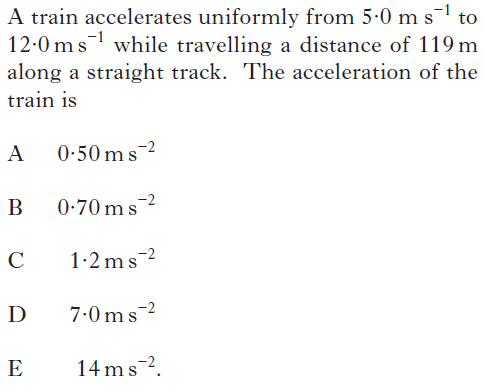 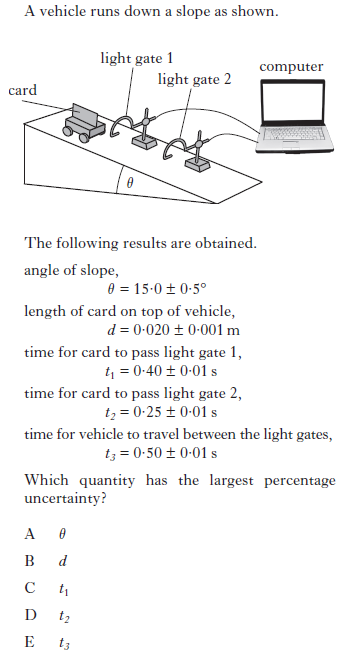 1.	3.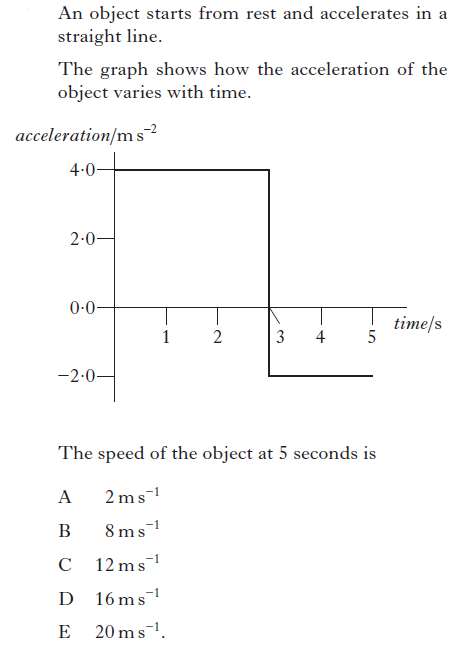 2.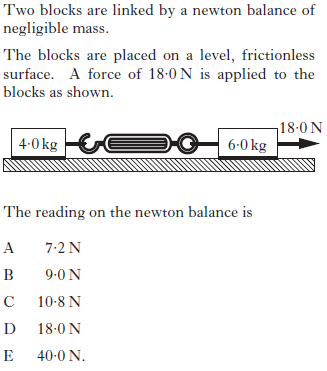 	4.5.	7.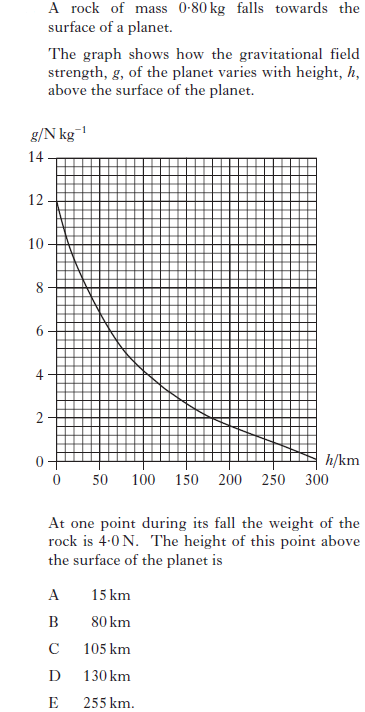 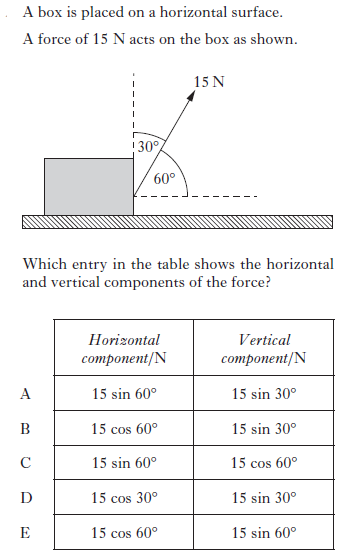 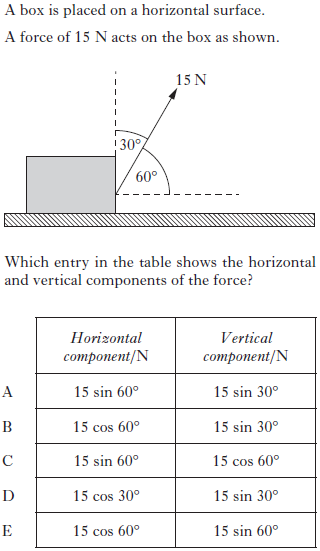 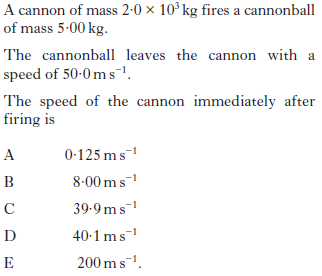 6.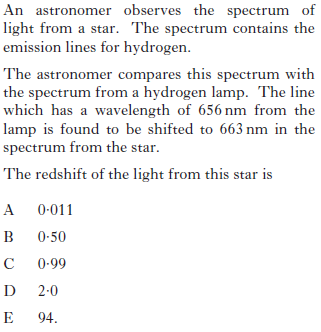 	8.9.	10.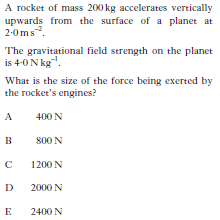 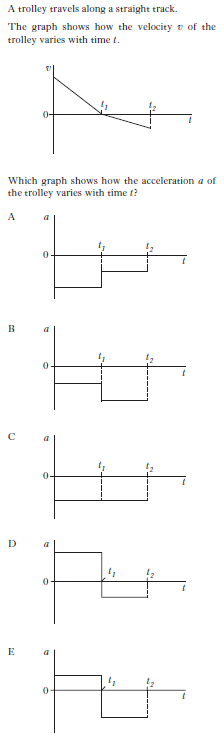 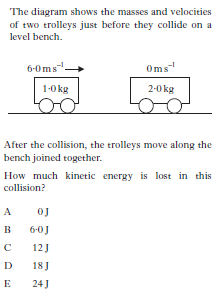 	11.12.	15.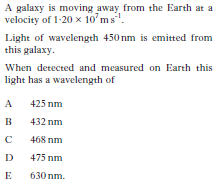 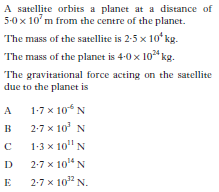 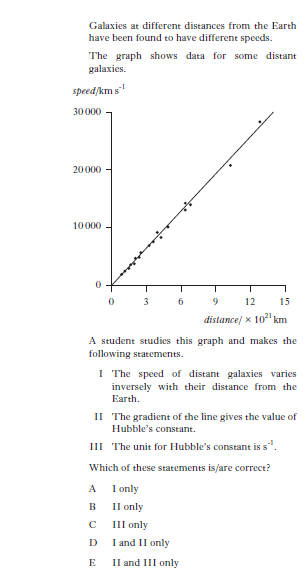 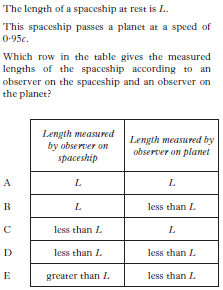 13.	16.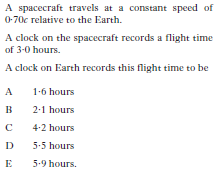 14.17.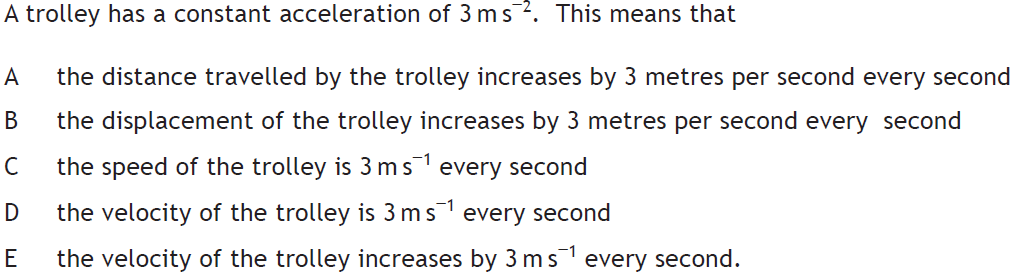 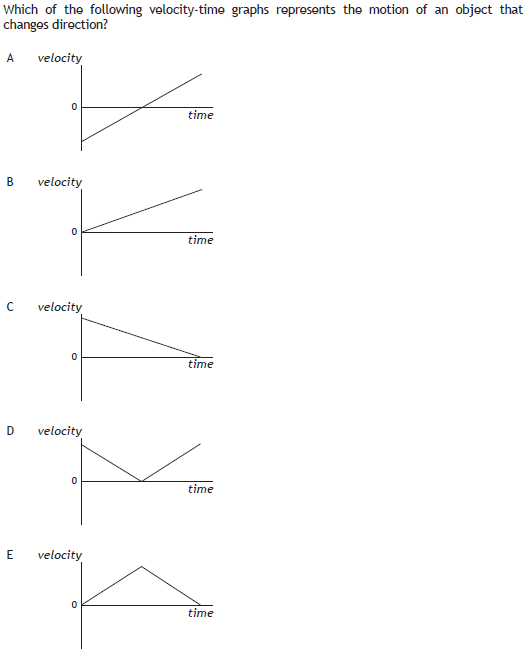 18.19.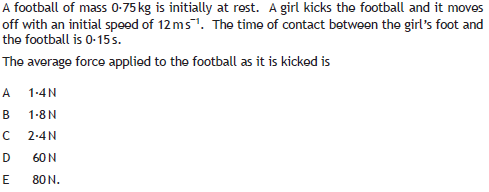 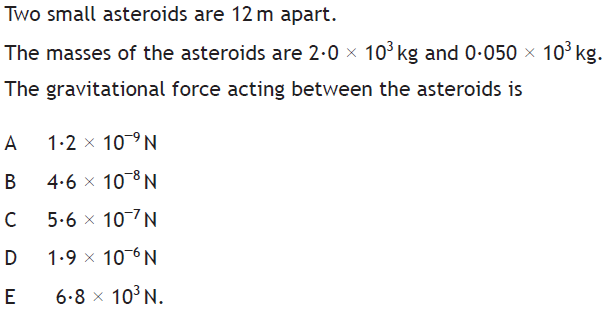 20.21.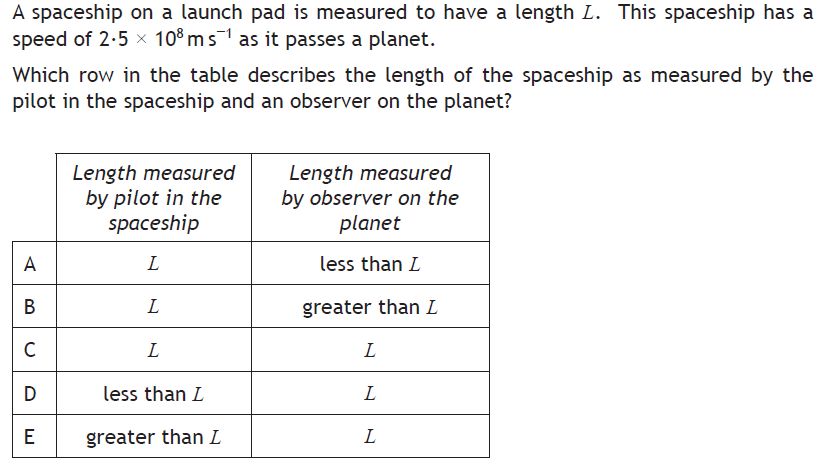 22.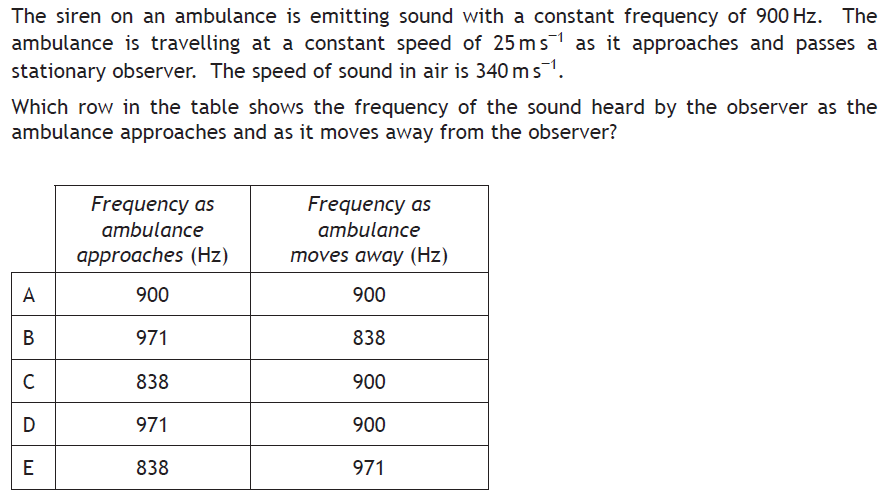 23. 	22.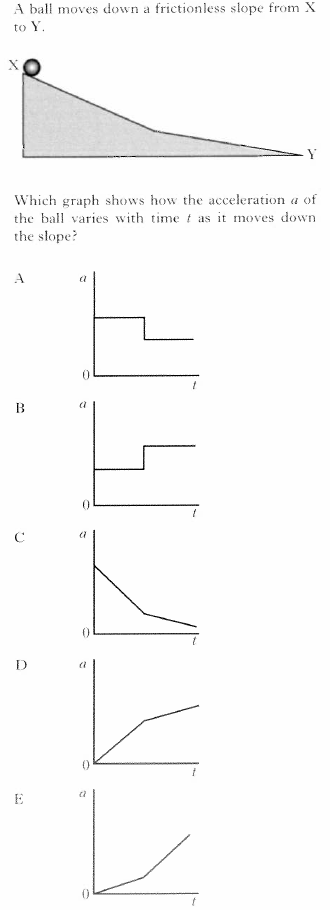 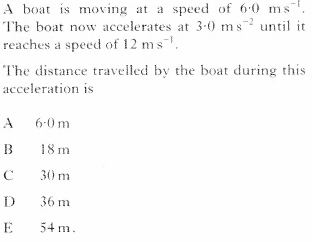 	25. 26. 	28.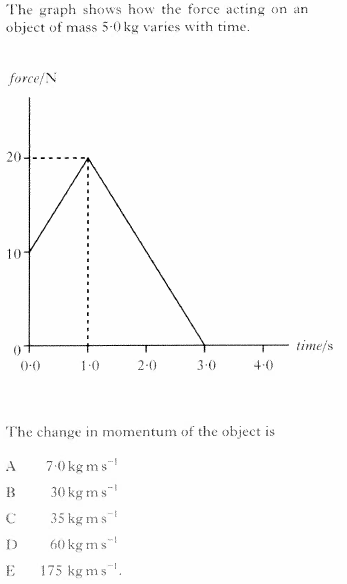 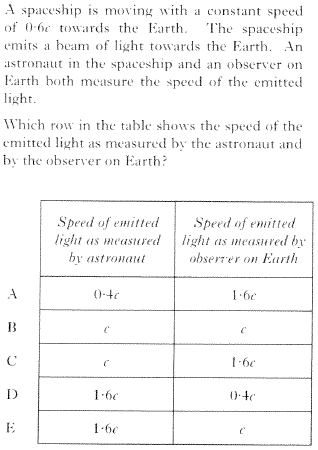 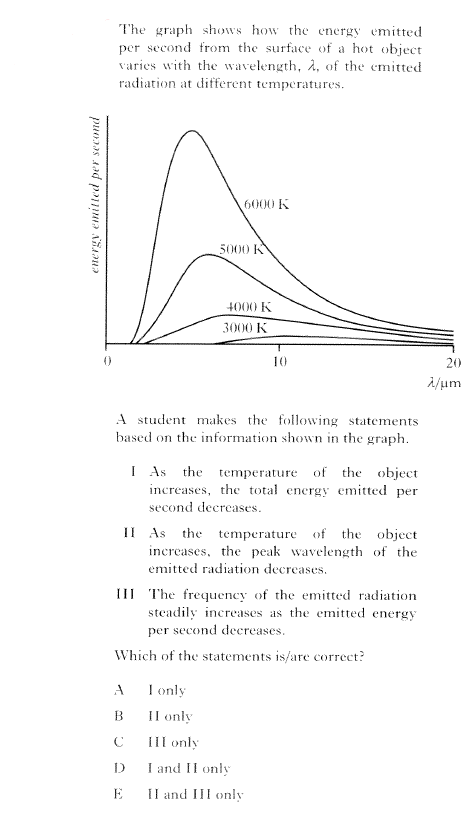 27.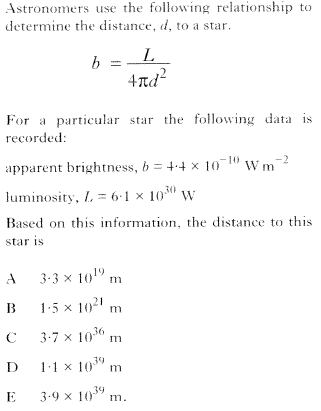 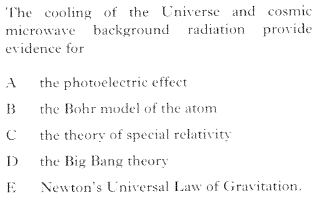 	29.Answers and Original Source of QuestionQuestion NumberAnswerSource1ARevised Higher 2013 Q12BRevised Higher 2013 Q23BRevised Higher 2013 Q34ARevised Higher 2013 Q45ERevised Higher 2013 Q56ARevised Higher 2013 Q67BRevised Higher 2013 Q78ARevised Higher 2013 Q89ARevised Higher 2012 Q110CRevised Higher 2012 Q211CRevised Higher 2012 Q312BRevised Higher 2012 Q413BRevised Higher 2012 Q514CRevised Higher 2012 Q615CRevised Higher 2012 Q716ERevised Higher 2012 Q817ECfE Higher Specimen Q118ACfE Higher Specimen Q219DCfE Higher Specimen Q320BCfE Higher Specimen Q421ACfE Higher Specimen Q522BCfE Higher Specimen Q623Revised Higher 2014 Q124Revised Higher 2014 Q225Revised Higher 2014 Q326Revised Higher 2014 Q427Revised Higher 2014 Q728Revised Higher 2014 Q529Revised Higher 2014 Q6